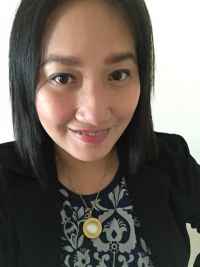 Sabrina Sabrina.353143@2freemail.com   PERSONAL DETAILS NATIONALITY        :      Filipino                         AGE:                          :      31 years old                                   LANGUAGE SPOKEN:  English and Tagalog MARITAL STATUS :      Married VISA STATUS          :      Visit Visa PERSONAL STATEMENT: As top notch in my chosen field I harnessed years of experience working seamlessly with clients’ meeting their satisfaction. I’m looking forward to widening my career where I can utilize my diversified skills, knowledge and experience.  STRENGHTS AND ATTRIBUTES: Results oriented with more than 4 years of experience in sales and customer service. In depth knowledge of building exceptional customer experience through engagement attitude. Excellent client and configuration skills with an appreciation and understanding of the importance of customer care as a function within a business. Strong ability to learn and work efficiently with minimal supervision. Computer literate. Knowledge in MS Word and MS Excel. Invoicing with the use of Oracle System.  WORK EXPERIENCES: FOOD EMPORIUM LLC  Receptionist      DIP 2, Jebel Ali Dubai February 2015 to August 2016Warmly welcoming and greeting client/visitors in person or by telephone. Answering and entertaining inquiries by phone, emails and walk in guests and visitor.    Answering, screening calls in a timely manner with the proper call procedure and transferring calls to its designated person/department. Filing, distributing mails, monitoring logbooks and office supplies and performing paper works and administrative tasks. Making sure reception area is always clean and tidy.        •.  Preparing tea/beverage for walk in guests.        •.   Invoicing for orders of customer/s with the use of Oracle System.       •.  Making local purchase. TRANSCOM WORLDWIDE INC.  	ACCOUNT: COMCAST Customer Service Representative/Sales, Billing & Technical- Assistant Team Lead               	Lopues South Square, Tangub,  	Bacolod City January 2010 to August 2014 Uses an effective approach to handle special telephone tasks like call transfers, taking messages, call backs, holds, interruptions, and unintentional disconnects.  Controlling a call through effective communication techniques. Using effective interpersonal skills to resolve conflict situations. Multitasking/managing multiple priorities or assignments simultaneously. Selling upgraded or additional products to existing customers. Peer coaching. Offering support to co-worker/agent. Assisting agent in navigation and resolving customers concern. Providing daily performance reports to agents and giving them feedbacks and action plans to help them to provide excellent  customer service. Watsons Personal Care Store Inc.  	 	 	  	Sales and Promo Representative  	SM Delgado, Iloilo City February 2007 to July 2007 Receives and replenishing stocks on shelves, tagging and pricing each item accordingly. Maintain a thorough knowledge of the shopping center’s services, amenities/facilities, stores/locations and promotional activities. Proactively seek opportunities to create memorable customer interactions, assist customers and provide excellent customer service by providing directions, information, answering questions, and performing other center specific duties as assigned Develop and maintain strong relationships with retailers and educate them about the center’s services and promotional activities. Greet and smile walk in customers. Underworld Divers  	 	 	 	             Receptionist  	Alona Beach, Panglao, Bohol July 2006 to December 2006 Answering calls and queries.Greet walk-in customers and other visitors and escort them to specific destinationPerform other administrative support tasks such as keeping appointment calendars Providing customers with different packages or options for diving. Promoting dive shop packages and offers by giving flyers and informing customers the best that we can offer for a dive shop. First Quadrant Philippines, Inc. 	 	 	 	  	Sales Associate  	Burgos Lacson Sts.,  	Bacolod City May 2005 to October 2005Arrange a schedule of a potential buyer by contacting people and making appointments. Promoting and educating potential buyer with the products and show samples. Carry out formal presentations of products by using videos and other training aids, attend promotional markets and organize product display. Plan and work towards meeting sales target and budgets. EDUCATIONAL BACKGROUND Bachelor of Science in Nursing Riverside College Bacolod City Philippines | 2003VOCATIONAL EDUCATIONCaregiving Lifeline International Health Institute | 2008 I hereby certify that above information is true and correct to the best of my knowledge. 